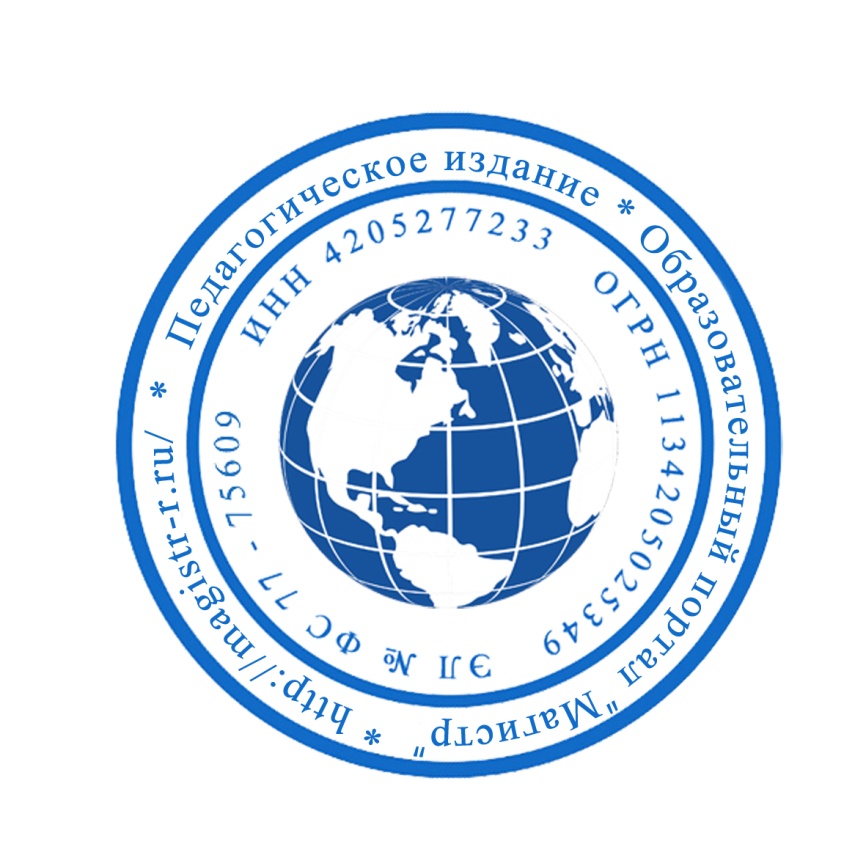 СМИ «Магистр»Серия ЭЛ № ФС 77 – 75609 от 19.04.2019г.(РОСКОМНАДЗОР, г. Москва)Председатель оргкомитета: Ирина Фёдоровна К.Тлф. 8-923-606-29-50Е-mail: metodmagistr@mail.ruОфициальный сайт: https://magistr-r.ru/Приказ №020 от 15.05.2020г.О назначении участников конкурса "Театральная деятельность в ДОУ в соответствии с ФГОС"Уважаемые участники, если по каким – либо причинам вы не получили электронные свидетельства в установленный срок до 25.05.2020г. или почтовое извещение в период до 20.06.2020г., просьба обратиться для выяснения обстоятельств, отправки почтового номера, копий свидетельств и т.д. на эл. адрес: metodmagistr@mail.ru№Населенный пункт, область, город.УчастникСтепень/ результат1Детский сад №174 ОАО «РЖД», г. НовокузнецкСелькова Елена Олеговна, Кропачева Татьяна Владимировна12МБДОУ58 «Белочка», г.о.МытищиТаирова Эльвира Касимовна33МАДОУ ДС №329, г. ЧелябинскНечеухина Юлия Юрьевна; Топоркова Ирина Александровна2